Name………………………………………………….MATHEMATICS WITH CALCULUS2015TIME ALLOWED:  3 hoursShow ALL working for ALL questions If you need more space, use the back pages of each assessment.Unless otherwise stated, 3 significant figure numerical answers will be adequate.Mathematical formulae and tables are supplied. 91577: Apply the algebra of Complex Numbers. You are advised to spend 60 minutes answering the questions in this booklet.QUESTION ONE(a)     Given that (x – 1) is a factor of  3cx3 – 4cx2 – 8cx +18 = 0 find the value of c where c is real.	   _____________________________________________________________________________________        _____________________________________________________________________________________         _____________________________________________________________________________________         _____________________________________________________________________________________        _____________________________________________________________________________________        _____________________________________________________________________________________         _____________________________________________________________________________________  (b)	If u = 1 + i,  find  u8 in the polar form rcis(θ)	_____________________________________________________________________________________        _____________________________________________________________________________________         _____________________________________________________________________________________         _____________________________________________________________________________________        _____________________________________________________________________________________        _____________________________________________________________________________________ (c)     Find any valid solutions of the equation:      	You must show all your working steps. It is necessary to check the validity of your answers.         _____________________________________________________________________________________        _____________________________________________________________________________________         _____________________________________________________________________________________         _____________________________________________________________________________________        _____________________________________________________________________________________        _____________________________________________________________________________________         _____________________________________________________________________________________         _____________________________________________________________________________________(d)     Solve the equation z5 = 32ni   in terms of n, where n is a real number and express          your  solutions in polar form.       _____________________________________________________________________________________        _____________________________________________________________________________________         _____________________________________________________________________________________         _____________________________________________________________________________________       _____________________________________________________________________________________        _____________________________________________________________________________________       _____________________________________________________________________________________        _____________________________________________________________________________________         _____________________________________________________________________________________       _____________________________________________________________________________________        _____________________________________________________________________________________         _____________________________________________________________________________________         _____________________________________________________________________________________        _____________________________________________________________________________________        _____________________________________________________________________________________         _____________________________________________________________________________________   (e)    Find the equation of the locus described by  =        _____________________________________________________________________________________        _____________________________________________________________________________________         _____________________________________________________________________________________        _____________________________________________________________________________________        _____________________________________________________________________________________        _____________________________________________________________________________________         _____________________________________________________________________________________         _____________________________________________________________________________________        _____________________________________________________________________________________        _____________________________________________________________________________________         _____________________________________________________________________________________         _____________________________________________________________________________________        _____________________________________________________________________________________        _____________________________________________________________________________________         _____________________________________________________________________________________QUESTION TWO (a)     Solve the equation z2 – 2z + 25 = 0  giving your solutions in the form a ± ib√c        where a, b and c are positive whole numbers and b ≠ 1              _____________________________________________________________________________________         _____________________________________________________________________________________         _____________________________________________________________________________________        _____________________________________________________________________________________        _____________________________________________________________________________________         _____________________________________________________________________________________(b)    Complex numbers u and v are represented on the Argand diagram.         If  w = u  show the position of w on Argand diagram below.                          v                                                      Im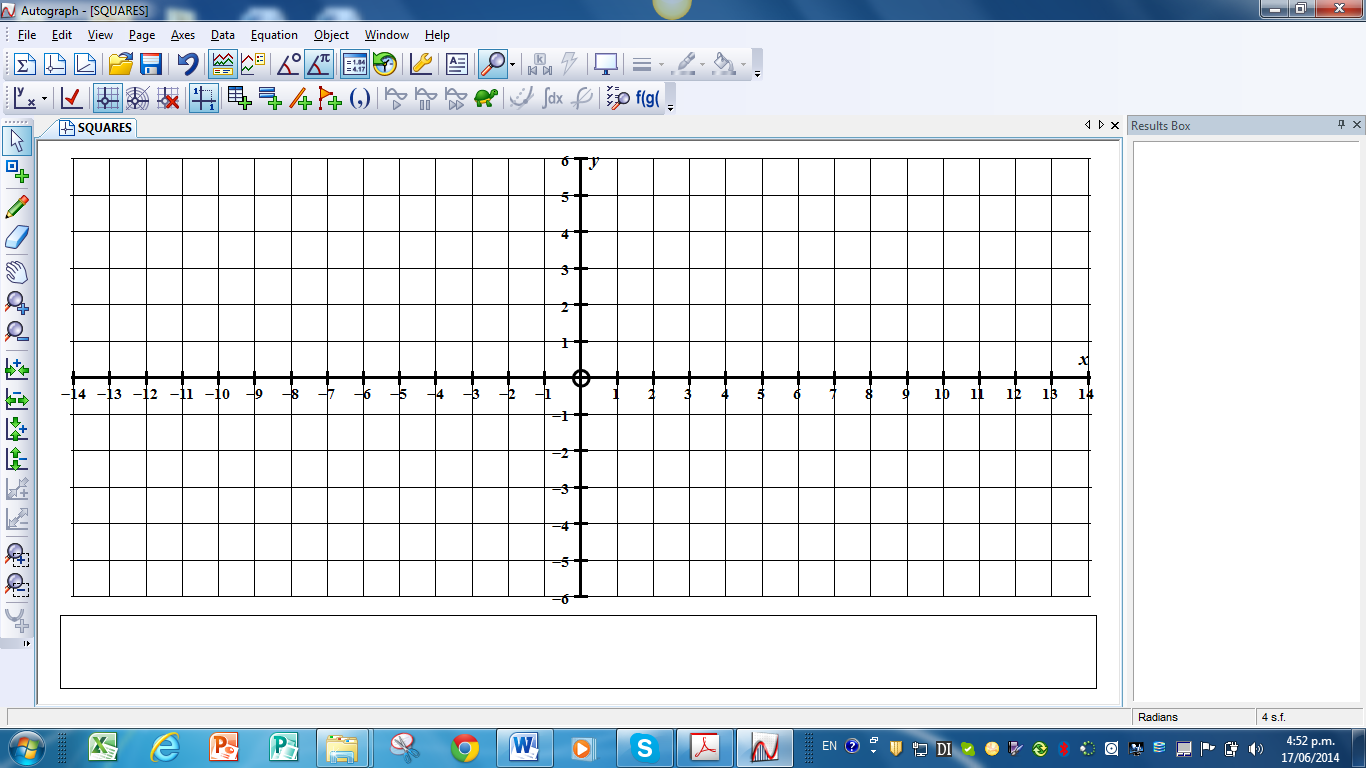        _____________________________________________________________________________________        _____________________________________________________________________________________       _____________________________________________________________________________________        _____________________________________________________________________________________         _____________________________________________________________________________________         _____________________________________________________________________________________        _____________________________________________________________________________________        _____________________________________________________________________________________         _____________________________________________________________________________________         (c)      One root of  v3 – 2v2 – 3v + k = 0   is    v = –1 + 2i          Find the value of k and the other two roots.   (note: k is a real number)       _____________________________________________________________________________________        _____________________________________________________________________________________       _____________________________________________________________________________________        _____________________________________________________________________________________         _____________________________________________________________________________________         _____________________________________________________________________________________        _____________________________________________________________________________________        _____________________________________________________________________________________         _____________________________________________________________________________________        _____________________________________________________________________________________         _____________________________________________________________________________________(d)(i)	The complex number z satisfies the equation   where   z = x + yi           Carefully draw the locus of  z on the Argand diagram below.                                            Im     (ii)  What is the minimum value of  Im(z) ?         _____________________________________________________________________________________         _____________________________________________________________________________________        _____________________________________________________________________________________(e)   If z = a + ib  where b > a > 0   and arg(z) =  – π   show that a =  – 2b                  3 + i                                                        2       _____________________________________________________________________________________        _____________________________________________________________________________________       _____________________________________________________________________________________        _____________________________________________________________________________________         _____________________________________________________________________________________         _____________________________________________________________________________________        _____________________________________________________________________________________        _____________________________________________________________________________________         _____________________________________________________________________________________        _____________________________________________________________________________________         _____________________________________________________________________________________       _____________________________________________________________________________________        _____________________________________________________________________________________       _____________________________________________________________________________________        _____________________________________________________________________________________         _____________________________________________________________________________________         _____________________________________________________________________________________        _____________________________________________________________________________________        _____________________________________________________________________________________         _____________________________________________________________________________________        _____________________________________________________________________________________         _____________________________________________________________________________________       _____________________________________________________________________________________        _____________________________________________________________________________________       _____________________________________________________________________________________        _____________________________________________________________________________________         _____________________________________________________________________________________         _____________________________________________________________________________________        _____________________________________________________________________________________QUESTION THREE (a)    Expand  (1 + √2)(3 – √2)2 and express your answer in the form a + b√2 _______________________________________________________________________________________________________________________________________________________________________________________________________________________________________________________________________________________________________________________________________________________________________________________________________________________________________________________________________________________________________________________________________________________________________________________________________________________________________________________________________________________________________________________________________(b) 	If u = 8cis(5) and v = 4cis(3)  write  u in polar form.                                                                                      v	_________________________________________________________________________         _________________________________________________________________________         ________________________________________________________________________	_________________________________________________________________________         _________________________________________________________________________    (c)  Find the exact value of  )9 expressing your answer in the form a + ib          _________________________________________________________________________         _________________________________________________________________________         ________________________________________________________________________	_________________________________________________________________________         ______________________________________________________________________________         _________________________________________________________________________         ________________________________________________________________________	_________________________________________________________________________         _________________________________________________________________________          ____________________________________________________________________ (d)         If  z = x + iy and  w =  1    show that  w =  x2 – y2 – 2xyi                                               z2                              (x2 + y2)2                       _________________________________________________________________________         _________________________________________________________________________         __________________________________________________________________________        _________________________________________________________________________         _________________________________________________________________________         _________________________________________________________________________         __________________________________________________________________________         _________________________________________________________________________	          _________________________________________________________________________         _________________________________________________________________________         __________________________________________________________________________         _________________________________________________________________________         _________________________________________________________________________         __________________________________________________________________________     (e) 	    a, b, c and d are the four roots of the quartic equation:              x4 + px3 + qx2 + rx + t = 0 where p, q r and t are real numbers (i)     show that  a + b + c + d  = -p  and abcd = t	_________________________________________________________________________         _________________________________________________________________________         __________________________________________________________________________         _________________________________________________________________________         _________________________________________________________________________         __________________________________________________________________________         _________________________________________________________________________(ii) Hence show that   1      +      1      +       1        +     1         =   – p                                                 bcd         acd           abd              abc              t         __________________________________________________________________________         _________________________________________________________________________         _________________________________________________________________________         __________________________________________________________________________         _________________________________________________________________________         _________________________________________________________________________91578: Apply differentiation methods in solving problemsYou are advised to spend 60 minutes answering the questions in this booklet. Show all working.QUESTION ONE(a)	Differentiate  y = 8sin(4x)	You do not need to simplify your answer.	________________________________________________________________________________________            _________________________________________________________________________________________           _________________________________________________________________________________________	________________________________________________________________________________________           ________________________________________________________________________________________          _______________________________________________________________________________________ (b)	Find the gradient of the NORMAL to the curve y = (x3 + 2x)2            at the point (1, 9)        You must use calculus and clearly show your working, including any derivatives you need to         find when solving this problem.	          ______________________________________________________________________________________         _______________________________________________________________________________________	_____________________________________________________________________________________         _____________________________________________________________________________________         _____________________________________________________________________________________         _____________________________________________________________________________________        _____________________________________________________________________________________        _____________________________________________________________________________________         _____________________________________________________________________________________         _____________________________________________________________________________________         _____________________________________________________________________________________         _____________________________________________________________________________________        _____________________________________________________________________________________        _____________________________________________________________________________________        _____________________________________________________________________________________         _____________________________________________________________________________________         _____________________________________________________________________________________        _____________________________________________________________________________________(c)	If x = cos(2t) and y = 2sin(t) show that  dy  =  – 1    .                                                                         dx      sin(t)	You must use calculus and clearly show your working, including any derivatives you need to            find when solving this problem.        _____________________________________________________________________________________         _____________________________________________________________________________________         _____________________________________________________________________________________         _____________________________________________________________________________________        _____________________________________________________________________________________        _____________________________________________________________________________________          _____________________________________________________________________________________         _____________________________________________________________________________________         _____________________________________________________________________________________         _____________________________________________________________________________________        	(d)      A curve is defined by y = e 8 – 4x  + 4x              Find the x coordinates of any points on the curve where the gradient is zero.           _____________________________________________________________________________________         _____________________________________________________________________________________         _____________________________________________________________________________________         _____________________________________________________________________________________        _____________________________________________________________________________________        _____________________________________________________________________________________          _____________________________________________________________________________________         _____________________________________________________________________________________         _____________________________________________________________________________________         _____________________________________________________________________________________          _____________________________________________________________________________________         _____________________________________________________________________________________         _____________________________________________________________________________________         _____________________________________________________________________________________        _____________________________________________________________________________________        _____________________________________________________________________________________          _____________________________________________________________________________________          (e)    If the slant height of a cone is 8√3 cm prove that the maximum volume             is when h = 8 cm and r = 8√2 cm                                                    h             8√3                                                           r                                                                                              		Show any derivatives that you need to find when solving this problem.                   (You may assume any 2nd derivative is < 0. )             _________________________________________________________________________         _________________________________________________________________________         _________________________________________________________________________         _________________________________________________________________________         _________________________________________________________________________         _________________________________________________________________________         _________________________________________________________________________         _________________________________________________________________________         _________________________________________________________________________         _________________________________________________________________________         _________________________________________________________________________         _________________________________________________________________________         _________________________________________________________________________         _________________________________________________________________________           _________________________________________________________________________         _________________________________________________________________________         _________________________________________________________________________         _________________________________________________________________________        _________________________________________________________________________         _________________________________________________________________________         _________________________________________________________________________         _________________________________________________________________________         _________________________________________________________________________         _________________________________________________________________________         _________________________________________________________________________         _________________________________________________________________________         _________________________________________________________________________         _________________________________________________________________________         _________________________________________________________________________         _________________________________________________________________________         _________________________________________________________________________         _________________________________________________________________________           _________________________________________________________________________         _________________________________________________________________________         _________________________________________________________________________         _________________________________________________________________________QUESTION TWO(a)  	(a)  	Differentiate y = ln(x2 + 1)	You do not need to simplify your answer.	                                                  3x + 4		_____________________________________________________________________________________         _____________________________________________________________________________________         _____________________________________________________________________________________         _____________________________________________________________________________________        _____________________________________________________________________________________        (b)  Find the gradient of the tangent to the curve y = 3e2x – 8   where x = 4				                  Show any derivatives that you need to find when solving this problem.         _____________________________________________________________________________________         _____________________________________________________________________________________         _____________________________________________________________________________________         _____________________________________________________________________________________        _____________________________________________________________________________________        _____________________________________________________________________________________       (c)  The graph below shows the piece-wise function y = f(x)                                                                      y                                                   x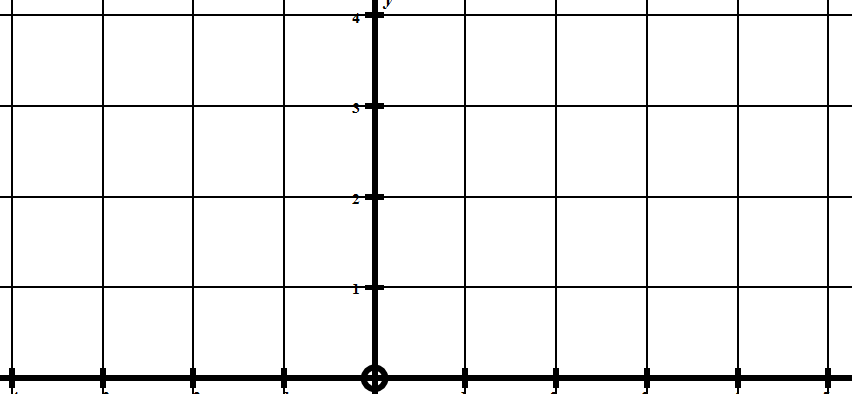 -4              -3             -2              -1               0               1               2               3               4               5(i) For what x values is f(x) not continuous?         _________________________________________________(ii) For what x values is f(x) not differentiable? _________________________________________(iii) For what x values is f(x) not defined?          _________________________________________(iv) What is lim  f(x)                                            _________________________________________                             x 0(v)  What is lim  f(x)                                           __________________________________________                             x 1(vi)  What is f(1)                                                 __________________________________________(d)	A type of fungus exists for a period of 15 days.          The volume Vcm3, of the fungus at t days is given by V = 16 – t    –    16    .                                                                                                         (t + 1)	Find the maximum volume of the fungus.	Show any derivatives that you need to find when solving this problem.        _____________________________________________________________________________________         _____________________________________________________________________________________         _____________________________________________________________________________________         _____________________________________________________________________________________        _____________________________________________________________________________________        _____________________________________________________________________________________          _____________________________________________________________________________________         _____________________________________________________________________________________          (e) The curve below has the equation y =  x2        The units are in centimetres.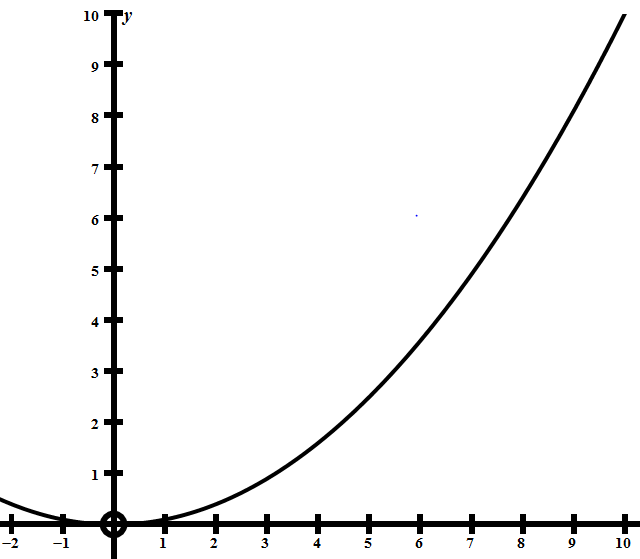                                                                                                        x                                           ____________________________________________________________________________________________         ___________________________________________________________________________________________         ___________________________________________________________________________________________         ___________________________________________________________________________________________        ___________________________________________________________________________________________        ___________________________________________________________________________________________          ___________________________________________________________________________________________         ___________________________________________________________________________________________         ___________________________________________________________________________________________         ___________________________________________________________________________________________          ___________________________________________________________________________________________QUESTION THREE(a)	Differentiate 			            You do not need to simplify your answer.	         _____________________________________________________________________________________         _____________________________________________________________________________________         _____________________________________________________________________________________         _____________________________________________________________________________________ (b) 	Find any x values for which the function    has stationary points.	  Show any derivatives that you need to find when solving this problem.             _____________________________________________________________________________________         _____________________________________________________________________________________         _____________________________________________________________________________________         _____________________________________________________________________________________        _____________________________________________________________________________________        _____________________________________________________________________________________          _____________________________________________________________________________________         _____________________________________________________________________________________         _____________________________________________________________________________________         (c)	 For what values of x is the function y = xln(x) – 2x decreasing.          You must use calculus and clearly show your working, including any derivatives you need to            find when solving this problem.         _____________________________________________________________________________________         _____________________________________________________________________________________         _____________________________________________________________________________________         _____________________________________________________________________________________        _____________________________________________________________________________________        _____________________________________________________________________________________          _____________________________________________________________________________________         _____________________________________________________________________________________         _____________________________________________________________________________________         _____________________________________________________________________________________ (d)    A meteor M, which has reached a terminal velocity of 90 m/s, is falling vertically          to the earth’s surface and will hit the ground at Q.         The meteor is being filmed by a camera at C.         The distance CQ is 800 metres.              M	                                                                                        θ              Q                                         800m                                             C       Find the rate at which the camera is rotating when the meteor is at a height of 500m.          _____________________________________________________________________________________         _____________________________________________________________________________________         _____________________________________________________________________________________         _____________________________________________________________________________________        _____________________________________________________________________________________        _____________________________________________________________________________________          _____________________________________________________________________________________         _____________________________________________________________________________________         _____________________________________________________________________________________         _____________________________________________________________________________________         _____________________________________________________________________________________         _____________________________________________________________________________________         _____________________________________________________________________________________         _____________________________________________________________________________________        _____________________________________________________________________________________        _____________________________________________________________________________________          _____________________________________________________________________________________         _____________________________________________________________________________________         _____________________________________________________________________________________         _____________________________________________________________________________________(e)  ABC is an equilateral triangle with sides 20 cm long.         PQRS is a rectangle which fits inside the triangle as shown below.                                                                  A                                                          S                R                                           B                 P              Q                  C         Find the dimensions and area of the largest rectangle which can fit inside triangle ∆ABC.(You do not have to prove your value is a maximum. You may assume any 2nd derivative < 0)             _________________________________________________________________________          _________________________________________________________________________         _________________________________________________________________________         _________________________________________________________________________         _________________________________________________________________________         _________________________________________________________________________         _________________________________________________________________________         _________________________________________________________________________         _________________________________________________________________________         _________________________________________________________________________         _________________________________________________________________________         _________________________________________________________________________         _________________________________________________________________________         _________________________________________________________________________           _________________________________________________________________________         _________________________________________________________________________         _________________________________________________________________________         _________________________________________________________________________          _________________________________________________________________________         _________________________________________________________________________         _________________________________________________________________________         _________________________________________________________________________         _________________________________________________________________________         _________________________________________________________________________         _________________________________________________________________________         _________________________________________________________________________         _________________________________________________________________________         _________________________________________________________________________         _________________________________________________________________________         _________________________________________________________________________         _________________________________________________________________________   91579:  Apply integration methods in solving problemsYou are advised to spend 60 minutes answering the questions in this booklet.QUESTION ONE(a) Find the integrals:You do not need to simplify your answers.	 Do not forget the constant of integration.         _____________________________________________________________________________________         _____________________________________________________________________________________         _____________________________________________________________________________________        _______________________________________________________________________________________(b)   Calculate                   Give the results of any integration needed to solve this problem.         _____________________________________________________________________________________         _____________________________________________________________________________________         _____________________________________________________________________________________         _____________________________________________________________________________________        _____________________________________________________________________________________        _____________________________________________________________________________________         _____________________________________________________________________________________         _____________________________________________________________________________________         _____________________________________________________________________________________         _____________________________________________________________________________________        _____________________________________________________________________________________        _____________________________________________________________________________________          _____________________________________________________________________________________         _____________________________________________________________________________________         _____________________________________________________________________________________         _____________________________________________________________________________________ (c)	The velocity v metres/sec, of an object at t sec is given by the equation:            v = 2t –          Find the distance moved by the object from t = 1 to t = 4                                                                
             Give the results of any integration needed to solve this problem.                      _____________________________________________________________________________________         _____________________________________________________________________________________         _____________________________________________________________________________________         _____________________________________________________________________________________        _____________________________________________________________________________________        _____________________________________________________________________________________        _____________________________________________________________________________________        _____________________________________________________________________________________         _____________________________________________________________________________________         _____________________________________________________________________________________         _____________________________________________________________________________________         _____________________________________________________________________________________(d)    	During a chemical reaction, the rate of decrease in mass m,  of a substance        is proportional to             At the start of the reaction m = 8 g and at t = 2 hours, m = 1 g.        At what time will the substance have completely gone?            Give the results of any integration needed to solve this problem.         _____________________________________________________________________________________         _____________________________________________________________________________________         _____________________________________________________________________________________         _____________________________________________________________________________________        _____________________________________________________________________________________        _____________________________________________________________________________________         _____________________________________________________________________________________         _____________________________________________________________________________________         _____________________________________________________________________________________        _____________________________________________________________________________________        _____________________________________________________________________________________(e)	The graphs below have the equations y = (p2+1) – x2 and  y = p2  where p > 1                                                                                                                                                             x2                                                     yx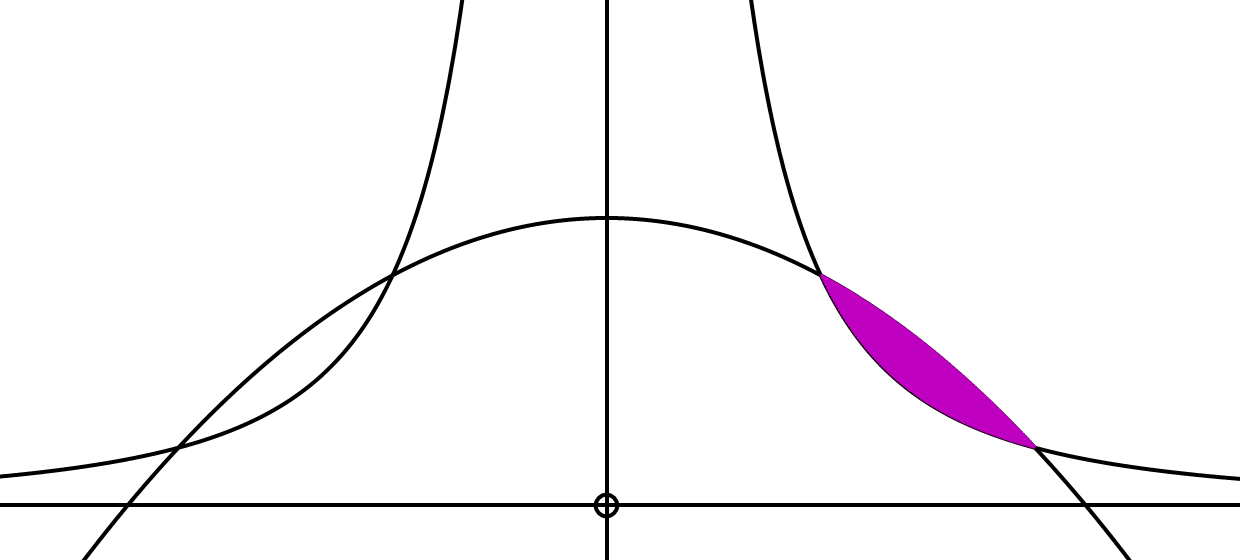 (i) Show that the intersection points are x = ± 1 and x = ± p(ii) Show that the shaded area is 2p3 – 2p2 + 2p – 2                                                       3                       3    		Give the results of any integrations needed to solve this problem.            _________________________________________________________________________         _________________________________________________________________________         _________________________________________________________________________         _________________________________________________________________________         _________________________________________________________________________         _________________________________________________________________________         _________________________________________________________________________         _________________________________________________________________________         _________________________________________________________________________         _________________________________________________________________________         _________________________________________________________________________         _________________________________________________________________________         _________________________________________________________________________         _________________________________________________________________________           _________________________________________________________________________         _________________________________________________________________________         _________________________________________________________________________         _________________________________________________________________________         _________________________________________________________________________         _________________________________________________________________________         _________________________________________________________________________         _________________________________________________________________________         _________________________________________________________________________         _________________________________________________________________________         _________________________________________________________________________         _________________________________________________________________________         _________________________________________________________________________         _________________________________________________________________________         _________________________________________________________________________         _________________________________________________________________________QUESTION TWO(a)     Use the values given in the table below to find an approximation to
         using Simpson’s Rule.                 Give your answer correct to 3 significant figures.         _________________________________________________________________________          _________________________________________________________________________         _________________________________________________________________________         _________________________________________________________________________         _________________________________________________________________________         _________________________________________________________________________         _________________________________________________________________________         _________________________________________________________________________         _________________________________________________________________________         _________________________________________________________________________         _________________________________________________________________________ (b)		Solve the differential equation                given that when x = 1,  = 4 and y = 2         _________________________________________________________________________         _________________________________________________________________________         _________________________________________________________________________           _________________________________________________________________________         _________________________________________________________________________         _________________________________________________________________________         _________________________________________________________________________         _________________________________________________________________________             _________________________________________________________________________         _________________________________________________________________________         _________________________________________________________________________         _________________________________________________________________________         _________________________________________________________________________         _________________________________________________________________________         _________________________________________________________________________         _________________________________________________________________________         _________________________________________________________________________         _________________________________________________________________________         _________________________________________________________________________         _________________________________________________________________________         _________________________________________________________________________         _________________________________________________________________________           _________________________________________________________________________ (c)	The equation of the graph below is                      y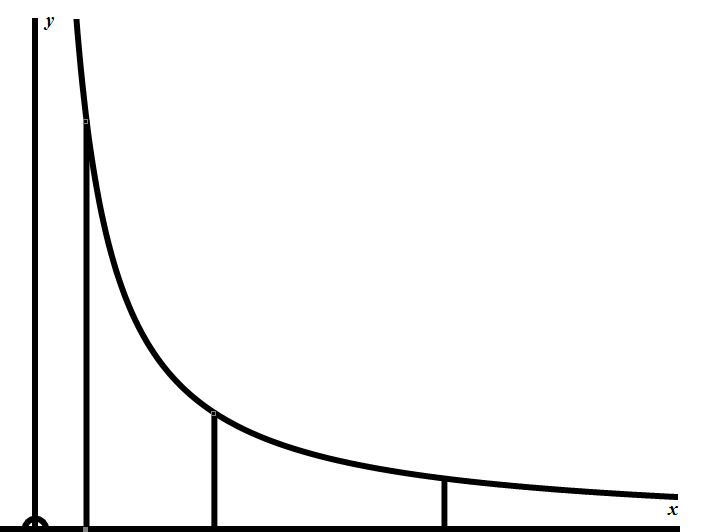                            1         k                  8                   x             Find the value of k so that the areas A and B are equal.         _________________________________________________________________________         _________________________________________________________________________         _________________________________________________________________________         _________________________________________________________________________         _________________________________________________________________________         _________________________________________________________________________         _________________________________________________________________________         _________________________________________________________________________           _________________________________________________________________________         _________________________________________________________________________         _________________________________________________________________________         _________________________________________________________________________         _________________________________________________________________________(d) 	     If                                     and x = 1 when y = 1, find y when x = 2            _________________________________________________________________________         _________________________________________________________________________         _________________________________________________________________________         _________________________________________________________________________         _________________________________________________________________________         _________________________________________________________________________         _________________________________________________________________________         _________________________________________________________________________         _________________________________________________________________________         _________________________________________________________________________         _________________________________________________________________________         _________________________________________________________________________         _________________________________________________________________________         _________________________________________________________________________           _________________________________________________________________________         _________________________________________________________________________         _________________________________________________________________________         _________________________________________________________________________        (e)                                                                     Find the indefinite integral:               Give the results of any integration needed to solve this problem.           _________________________________________________________________________         _________________________________________________________________________         _________________________________________________________________________         _________________________________________________________________________         _________________________________________________________________________         _________________________________________________________________________         _________________________________________________________________________         _________________________________________________________________________         _________________________________________________________________________         _________________________________________________________________________         _________________________________________________________________________         _________________________________________________________________________         _________________________________________________________________________         _________________________________________________________________________           _________________________________________________________________________         _________________________________________________________________________         _________________________________________________________________________         _________________________________________________________________________         _________________________________________________________________________         _________________________________________________________________________         _________________________________________________________________________         _________________________________________________________________________         _________________________________________________________________________         _________________________________________________________________________         _________________________________________________________________________         _________________________________________________________________________         _________________________________________________________________________         _________________________________________________________________________           _________________________________________________________________________         _________________________________________________________________________         _________________________________________________________________________         _________________________________________________________________________         _________________________________________________________________________         _________________________________________________________________________         _________________________________________________________________________         _________________________________________________________________________         _________________________________________________________________________         _________________________________________________________________________         _________________________________________________________________________	QUESTION THREE(a)     Find the integral:		You do not need to simplify your answers. Do not forget the constant of integration.         _____________________________________________________________________________________________        ______________________________________________________________________________________________         ______________________________________________________________________________________________         _____________________________________________________________________________________________        ____________________________________________________________________________________________       ____________________________________________________________________________________________	       _____________________________________________________________________________________________        _____________________________________________________________________________________________        ____________________________________________________________________________________________       ____________________________________________________________________________________________	       _____________________________________________________________________________________________      (b) 	Find the integral:You do not need to simplify your answers. Do not forget the constant of integration.         _____________________________________________________________________________________________        ______________________________________________________________________________________________         ______________________________________________________________________________________________         _____________________________________________________________________________________________        ____________________________________________________________________________________________       ____________________________________________________________________________________________	       _____________________________________________________________________________________________        _____________________________________________________________________________________________ (c)	 Evaluate the indefinite integral              _________________________________________________________________________         _________________________________________________________________________         _________________________________________________________________________         _________________________________________________________________________         _________________________________________________________________________         _________________________________________________________________________         _________________________________________________________________________         _________________________________________________________________________         _________________________________________________________________________         _________________________________________________________________________         _________________________________________________________________________         _________________________________________________________________________         _________________________________________________________________________         _________________________________________________________________________           _________________________________________________________________________         _________________________________________________________________________         _________________________________________________________________________         _________________________________________________________________________         _________________________________________________________________________   d) 	 Evaluate the integral  Give the results of any integration needed to solve this problem.          _________________________________________________________________________         _________________________________________________________________________         _________________________________________________________________________         _________________________________________________________________________         _________________________________________________________________________         _________________________________________________________________________         _________________________________________________________________________         _________________________________________________________________________         _________________________________________________________________________         _________________________________________________________________________         _________________________________________________________________________         _________________________________________________________________________         _________________________________________________________________________         _________________________________________________________________________           _________________________________________________________________________         _________________________________________________________________________         _________________________________________________________________________(e)     Radioactive waste is stored in lead containers until the radioactivity         decays to a safe level.       The rate of decay of this particular isotope is proportional to the amount        of radiation the isotope already has.       At t = 100 days, the radiation was checked and found to be 150 curies.       At t = 200 days, the radiation was checked again and found to be 90 curies.        The radioactive waste will be relatively safe when the radiation has        reached 20 curies or less.       Find how long this will take.          _________________________________________________________________________                                        _________________________________________________________________________         _________________________________________________________________________         _________________________________________________________________________         _________________________________________________________________________         _________________________________________________________________________         _________________________________________________________________________         _________________________________________________________________________         _________________________________________________________________________         _________________________________________________________________________         _________________________________________________________________________         _________________________________________________________________________         _________________________________________________________________________         _________________________________________________________________________         _________________________________________________________________________           _________________________________________________________________________         _________________________________________________________________________         _________________________________________________________________________         _________________________________________________________________________         _________________________________________________________________________                          _________________________________________________________________________         _________________________________________________________________________         _________________________________________________________________________         _________________________________________________________________________         _________________________________________________________________________         _________________________________________________________________________         _________________________________________________________________________         _________________________________________________________________________         _________________________________________________________________________         _________________________________________________________________________         _________________________________________________________________________         _________________________________________________________________________         _________________________________________________________________________         _________________________________________________________________________           _________________________________________________________________________Achievement Standard AssessmentGradeComplex Numbers 91577  (3.5)Differential Calculus 91578  (3.6)Integral Calculus.91579  (3.7)x2468101214f(x)3913151151